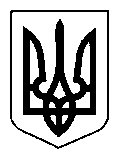 УКРАЇНАЩАСЛИВЦЕВСЬКА  СІЛЬСЬКА  РАДАГЕНІЧЕСЬКОГО  РАЙОНУ  ХЕРСОНСЬКОЇ ОБЛАСТІ   РІШЕННЯСХХVIIІ  СЕСІЇ   VІІ  СКЛИКАННЯвід _30.09.2020 р._ №_2567_ Про внесення  змін  до  рішення CVIII   сесії Щасливцевської сільської ради VІІ скликання  від 24 грудня 2019 року № 1980«Про  бюджет  села  Щасливцеве  на 2020 рік».  	21307516000    Відповідно до статей  22,23,72, 78, 85  та статті  91 Бюджетного кодексу України та керуючись статтею 26 Закону України «Про місцеве самоврядування в Україні»,  сільська рада ВИРІШИЛА:Внести зміни до рішення CVIII сесії Щасливцевської сільської ради                   VІІ скликання  від 24 грудня 2019 року № 1980 «Про бюджет села  Щасливцеве  на  2020 рік», провести коригування планових показників доходів відповідно до фактичних надходжень,  а саме:1.1. Затвердити  зміни  до  доходів  сільського  бюджету  згідно з додатком 1 до цього  рішення.2. Головному   бухгалтеру сільської  ради  Слойковій Н. М. внести   відповідні зміни  до  бюджетних  призначень  сільського  бюджету на 2020  рік.3. Контроль за виконанням покласти на постійну депутатську  комісію з  питань  бюджету, управління комунальною власністю.Сільський  голова                                                           В. ПЛОХУШКО